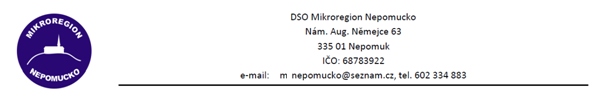 ZÁPIS Z VALNÉ HROMADY DSO Mikroregionu Nepomucko, 
ZE DNE 12.6.2014 v Tojicích.Přítomni: dle prezenční listinyJednání valné hromady zahájil předseda DSO Mikroregionu Nepomucko (dále jen Mikroregion), Václav Kovář. Konstatoval, že přítomno je 17 z 27 členů Mikroregionu, a tudíž je Valná hromada (dále jen VH) usnášeníschopná.Václav Kovář představil zúčastněným Program jednání VH:Program: Seznámení s aktivitami DSO Mikroregionu Nepomucko v roce 2014, aktuality, projekty Inventarizace, audit, schválení účetní závěrky na rok 2013 Převody odepsaného majetku v roce 2014 Strategie MAS 2014-20 Informace z Plzeňského kraje Ostatní, diskuze, závěr Nebyl podán návrh na změnu nebo doplnění programu.Seznámení s aktivitami DSO Mikroregionu Nepomucko v roce 2014, aktuality, projekty Aktuální projekty:Pamětníci z kamene - Zapojené obce: Třebčice, Měcholupy, Prádlo, Těnovice (Spálené Poříčí), Tojice, Partoltice (Neurazy). Čeká se na proplacení dotace, následně dojde k vrácení výpůjček a vyfakturování podílů.Informace po ruce –  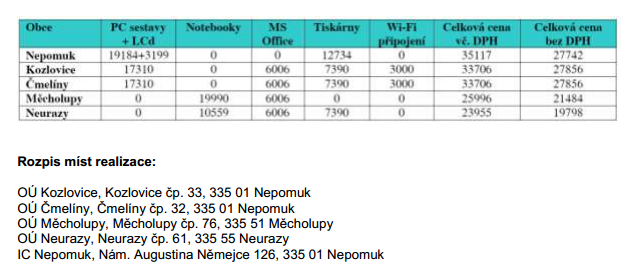 Spálené Poříčí – informační KI-WI kiosek – cca 150.000,- KčNemusí být nájemní smlouvy na pronájem prostor – výjimka Spálené PoříčíNebudou předávací protokoly do výpůjčky (provozovatelem má být 5 let DSO)Počítače jsou v obcích, informační kiosek má být do 15.7.2014Pro mladé i staré…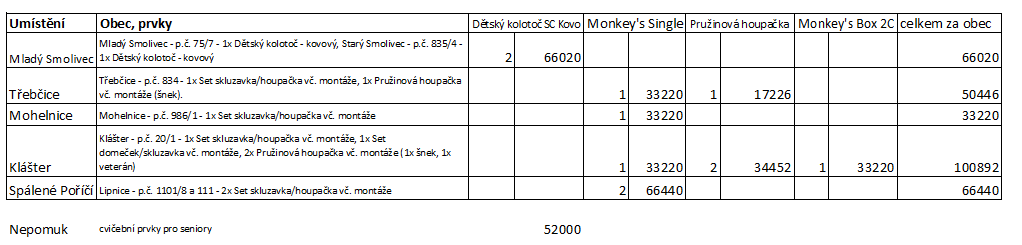 Vše fyzicky zrealizovánoNutné schválit pronájmy pozemků – vzor zasílán e-mailemŽádost o proplacení výdajů k 30.6.2014Další aktivity 2014:- Barokní koncert v Nepomuku – 6 týdnů baroka, 4.7.2014. Záštita Václav Kovář- Pod pěti hvězdami – Svatý Jan Nepomucký, oživené prohlídky města Nepomuku- Výstavy Richard Böhnel a Helena Lišková (květen), a Raphaela Hons (červen) – Spálené Poříčí- Publikace  Velká válka a naše malé Spálenopoříčsko - Pomoc obcím s dotacemi (využívat např. PSOV – některé obce v uplynulých 5ti letech nežádaly)Inventarizace, audit, schválení účetní závěrky na rok 2013 Proběhla fyzická inventuraInventarizační komise:Pavel Motejzík – předsedaEva Járová, Helena Rotová - členovéKontrola nových věcí proběhla rovněž ze strany PK či kontrolorů SZIFu.Proběhl audit ze Strany Plzeňského kraje. Valná hromada Mikroregionu Nepomucko schvaluje zprávu o výsledku přezkoumání hospodaření DSO Mikroregionu Nepomucko za rok 2013 s výhradou a přijímá nápravné opatření k odstranění chyb a nedostatků uvedených ve zprávě o výsledku přezkoumání hospodaření za rok 2012. VH ukládá manažerovi mikroregionu zaslat usnesení na KÚ Plzeňského kraje.Hlasování:Pro: 17Proti: 0Zdržel se: 0 Revizní komise přednesla zprávu o výsledku hospodaření za rok 2013 v souladu se zprávou o výsledku hospodaření. Zpráva revizní komise byla Valnou hromadou vzata na vědomí.Stav běžného účtu k 12.6.2014 – 351.511,-Kč, pokladna cca 8.000,-Kč 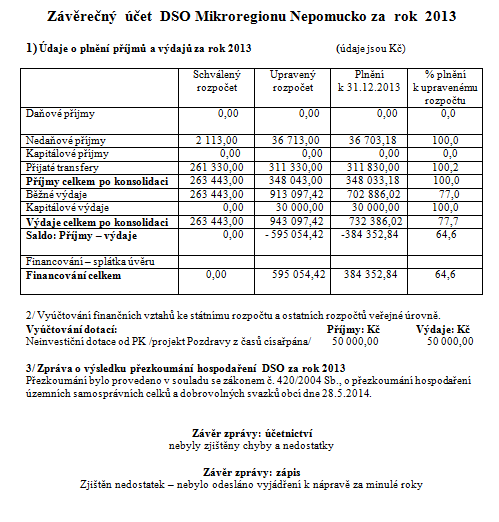 VH schvaluje Hospodářský výsledek, účetní závěrku  a závěrečný účet bez výhrad.Hlasování:Pro: 17Proti: 0Zdržel se: 0 Převody odepsaného majetku v roce 2014 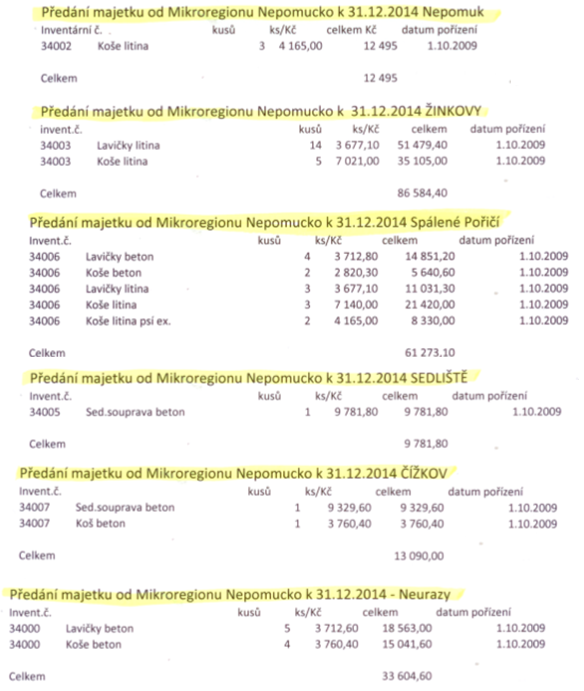 VH schvaluje bezplatné převody výše uvedeného účetně odepsaného majetku na jednotlivé obce na základě předávacích protokolů k 31. 12. 2014.Hlasování:Pro: 17Proti: 0Zdržel se: 0 Strategie MAS 2014-20 Michal Arnošt z MAS sv. Jana z Nepomuku informoval přítomné o přípravě strategie MAS pro roky 2014-20.Informace z Plzeňského kraje Byly představeny dotační tituly Plzeňského kraje (Petra Hessová)Ostatní, diskuze, závěr Byly prezentovány aktuální informace z projektu Meziobecní spolupráce ORP v Nepomuku.V Nepomuku dne 18. 6. 2014Zapsal:		Pavel Motejzík			………………………………………………………Schválil:		Václav Kovář			……………………………………………………....